Sequências didáticas – 1º bimestre S11Livro do estudante Unidade 1 – Os númerosUnidade temáticaNúmerosObjetivosResponder a perguntas que ajudem o professor a levantar os conhecimentos anteriores dos alunos sobre o tema da unidade. Escrever números de 0 a 9 para representar quantidades. Reconhecer a dezena e fazer sua representação.Reconhecer que os números no nosso sistema de numeração são formados por agrupamentos de 10.Comparar quantidades de objetos de dois conjuntos, por estimativa e/ou por correspondência (um a um, dois a dois etc.), para indicar “tem mais”, “tem menos” ou “tem a mesma quantidade”, e, quando for o caso, quantos a mais e quantos a menos.Observação: Estes objetivos favorecem o desenvolvimento das seguintes habilidades apresentadas na BNCC (3a versão):(EF02MA01) Comparar e ordenar números naturais (até a ordem de centenas) pela compreensão de características do sistema de numeração decimal (valor posicional e função do zero). (EF02MA03) Comparar quantidades de objetos de dois conjuntos, por estimativa e/ou por correspondência (um a um, dois a dois, entre outros), para indicar “tem mais”, “tem menos” ou “tem a mesma quantidade”, indicando, quando for o caso, quantos a mais e quantos a menos. Número de aulas estimado7 aulas (de 40 a 50 minutos cada uma)Aula 1Conteúdo específicoTroca de ideias sobre conceitos que serão desenvolvidos na UnidadeRecursos didáticosPáginas 10 e 11 do Livro do estudante.Quadra ou pátio.Giz escolar.EncaminhamentoLeia com os alunos as imagens da abertura da unidade para levantar seus conhecimentos anteriores sobre os conceitos que serão trabalhados na unidade, e questione “O que podemos observar nessa imagem?”; “O que as crianças estão fazendo?”; “Onde elas estão?” (leia mais orientações nas páginas 10 e 11 do Manual do professor impresso). Caso não tenha acesso à Coleção, apresente aos alunos alguns exemplos de números para indicar quantidade, valor, ordem etc.: a quantidade de alunos da turma, os números que indicam o valor das notas e moedas de real, a posição dos atletas em uma competição. Distribua folhas de papel sulfite e solicite aos alunos que representem com um desenho uma dessas situações.Proponha as questões do boxe “Trocando ideias” da página 11. Deixe que os alunos se expressem livremente para responder cada questão. Organize a turma em grupos de quatro alunos cada um e leve-os ao pátio para brincar de amarelinha, também conhecida como academia, maré, marela, entre outros regionalismos. Explique que cada grupo desenhará uma amarelinha no chão para poder brincar. Questione: “Vocês já brincaram de amarelinha?”; “Conhecem as regras?”; “Vamos desenhá-la no chão?”; “Qual figura geométrica devemos desenhar?”; “E dentro de cada quadrado, o que devemos escrever?”; “Para chegar no quadrado do número 7, por quantos quadros deverei passar?”. Caso seja necessário, retome as regras com os alunos para que todos possam brincar. Deixe que brinquem livremente.Durante a brincadeira, verifique se os alunos conhecem a sequência numérica e, como forma de avaliação, circule pelo espaço e observe como estão brincando (oriente os grupos que apresentarem dificuldades). Aula 2Conteúdo específicoNúmeros de 0 a 9Recursos didáticosPágina 12 e 13 do Livro do estudante.Papel sulfite.Lápis de cor.EncaminhamentoExplique aos alunos que vão resolver as atividades 1, 2, 3 e 4 das páginas 12 e 13, do Livro do estudante. Organize-os em grupos de quatro alunos e leia com eles uma atividade de cada vez, disponibilizando algum tempo para que resolvam cada questão. A seguir, socialize as resoluções registrando um exemplo de cada resposta no quadro de giz (leia as orientações do Manual do professor impresso, páginas 12 e 13). Caso não tenha acesso à Coleção, proponha aos alunos atividades em que tenham de identificar números que indicam quantidades, ordem, código, medida.Como forma de avaliação, observe a participação e o envolvimento dos alunos e viste as atividades registradas no livro.Aula 3Conteúdo específicoA dezenaRecursos didáticosLivro Era uma vez... 1, 2, 3, de Alison Jay. O livro faz parte dos Acervos complementares FNDE/PNLD, verifique se está disponível na sua escola.Lugar aconchegante e silencioso, se possível.Tampinhas de garrafa PET, copos descartáveis, bolinhas, cubinhos do material dourado, quadrados de EVA.Papel sulfite.EncaminhamentoAcompanhe os alunos até um lugar apropriado para a leitura do livro Era uma vez... 1, 2, 3. Questione-os sobre o que esperam do livro a partir da capa e do título e o que imaginam que a história poderá contar.Faça a leitura, discutindo com os alunos sobre a ordem em que os números são apresentados, sobre a quantidade que cada número representa e quanto a mais tem o próximo número. Questione sobre o número zero, verificando se compreendem que o zero representa a ausência de elementos.Observe como os alunos participam da aula, se fazem inferências e verificam suas hipóteses. Em todas as situações de fala coletiva, incentive os alunos mais quietos a opinar e confrontar informações e argumentos, verificando se estão compreendendo o que está sendo discutido. Seguindo a sugestão do Manual do professor impresso, página 14, disponibilize materiais manipuláveis para que separem uma dezena de cada um deles. Para esta atividade ofereça tampinhas de garrafa PET, copos descartáveis, bolinhas, cubinhos do material dourado, pedaços de EVA.Peça aos alunos que registrem a atividade na folha de papel sulfite.Como forma de avaliação, observe a participação dos alunos na hora da leitura e o registro realizado por eles.Importante: Reserve os materiais manipuláveis para a próxima aula.Aula 4 Conteúdo específicoA dezenaRecursos didáticosPágina 14 do Livro do estudante.Materiais manipuláveis.EncaminhamentoProponha aos alunos que, em duplas, façam a atividade 1 da página 14 do Livro do estudante. Faça a leitura de cada item solicitando que a acompanhem (leia mais orientações na página 14 do Manual do professor impresso). Encerrando essa atividade, proponha a atividade 2, questionando se sabem o que é triângulo. Convide-os a vir ao quadro de giz para desenhar os diferentes tipos de triângulos em diferentes posições. Em seguida, proponha a atividade 3. Se julgar oportuno, trabalhe com duplas produtivas, agrupando os alunos de modo que, na dupla, haja troca de experiências para que a aprendizagem aconteça, e ofereça os objetos para os alunos manipularem. Além disso, o trabalho em cooperação reforça os laços afetivos e de solidariedade. Passe pelas duplas e observe como estão fazendo a discussão e resolvendo as atividades. Caso haja necessidade, faça questionamentos que provoquem a reflexão dos alunos acerca das respostas que estão escrevendo. Caso não tenha acesso à Coleção, proponha aos alunos atividades em que tenham que agrupar uma dezena de objetos entre os representados e desenhar uma dezena de triângulos em diferentes posições.Como forma de avaliação, observe a participação e o envolvimento dos alunos, viste as atividades registradas no livro.Aula 5Conteúdo específicoMais númerosRecursos didáticosPáginas 15 e 16 do Livro do estudante.EncaminhamentoLeia as atividades 1, 2 e 3 da página 15 do Livro do estudante, solicitando que acompanhem a leitura (leia mais orientações na página 15 do Manual do professor impresso). Socialize as diferentes estratégias utilizadas pelos alunos. Certifique-se de que uma delas foi agrupar de 10 em 10. Caso seja necessário, faça intervenções para que reconheçam essa possibilidade.Em seguida, proponha as atividades 4 e 5 da página 16 do Livro do estudante, caso seja possível, jogue com eles “Flauta de Hammelin – As chaves de Mardum” (leia mais orientações nas páginas 15 e 16 do Manual do professor impresso). Caso não tenha acesso à Coleção, proponha aos alunos atividades de comparação de quantidades em que tenham que identificar “quem tem mais” e “quem tem menos”. Se julgar oportuno, jogue com eles o jogo, que está disponível em: <http://tvescola.org.br/aschavesdemardum/wp-content/jogo/02/>; acesso em: 5 dez. 2017.Como forma de avaliação, observe a participação e o envolvimento dos alunos, viste as atividades registradas no livro.Aula 6Conteúdo específicoMais númerosRecursos didáticosCartelas de bingo.Tampinhas de garrafa PET.Cartas com os numerais ou as pedras do bingo.EncaminhamentoExplique para os alunos que, nessa aula, eles vão jogar bingo. Antecipadamente, prepare as cartelas, que podem ser impressas ou adquiridas em papelarias. Questione se conhecem o jogo e combine as regras com eles. Destaque que o objetivo do jogo é todos aprenderem e se divertirem e que fazer mais pontos ou menos pontos não significa que um seja melhor ou pior que o outro, pois o resultado de um jogo pode variar e todos devem ser amigos na sala de aula. Ressaltar atitudes de respeito pelos colegas contribui para a harmonia da turma e o fortalecimento dos laços afetivos.Jogo de bingoModo de jogarEntregue para cada aluno uma cartela e tampinhas de garrafa PET para marcar o jogo.Convide um aluno para sortear uma carta ou uma pedra e, em voz alta, dizer seu número. As cartas ou pedras cantadas devem ficar separadas para a conferência das cartelas preenchidas.Cada jogador observa se tem o número na cartela e, se tiver, coloca uma tampinha para marcar o número sorteado.Quando um jogador conseguir preencher a cartela inteira, deve dizer bem alto “bingo!”. Você confere se o jogador marcou os números corretamente e o nomeia vencedor daquela rodada. Lembrando que poderá haver mais de um ganhador.Durante a brincadeira, observe se os alunos conhecem os números e, como forma de avaliação, circule pelo espaço e observe se estão marcando os números corretamente (oriente os alunos que apresentarem dificuldades). Com esta atividade, os alunos vão se preparar para a próxima aula desta sequência. Aula 7Conteúdo específicoComparar quantidadesRecursos didáticosPáginas 17 e 18 do Livro do estudante.Objetos de duas cores diferentes (tampinhas ou quadrados de EVA).EncaminhamentoInicie a aula seguindo as orientações da página 17 do Manual do professor impresso. Organize os alunos em grupos e solicite que utilizem diferentes estratégias para contar quantidades de um objeto, comparando agrupamentos.Proponha que, em duplas, façam as atividades 1, 2 e 3 das páginas 17 e 18 do Livro do estudante. Leia cada item solicitando que acompanhem a leitura (leia mais orientações nas páginas 17 e 18 do Manual do professor impresso). Passe pelas duplas e observe como estão fazendo a discussão e resolvendo as atividades caso haja necessidade, faça questionamentos que provoquem a reflexão dos alunos acerca das respostas que estão escrevendo. Caso não tenha acesso à Coleção, proponha aos alunos atividades que envolvam estimativas de quantidades de objetos e comparação.Como forma de avaliação, viste as atividades registradas no livro. Caso haja necessidade, retome algumas informações com os alunos que apresentarem dificuldade em realizar a tarefa.Mais sugestões para acompanhar o desenvolvimento dos alunos Proponha as atividades a seguir e a ficha de autoavaliação para que os alunos preencham. Atividades1. Distribua uma folha de papel sulfite para cada aluno e solicite que desenhem um jogo de amarelinha e registrem os números corretamente nas casas.2. Distribua uma folha de papel sulfite com muitas borboletas desenhadas, e solicite que cerquem as borboletas formando grupos de 10 e respondam quantas borboletas são ao todo. Comentário: Observe os registros dos alunos para avaliar se seguiram as propostas corretamente. Caso não compreenda o desenho de algum aluno, questione-o, orientando no que for necessário; se algum aluno não entender a proposta, faça intervenção individual.Fichas para autoavaliaçãoMarque X na carinha que retrata melhor o que você sente ao responder cada questão. 
Sim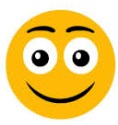 
Mais ou menos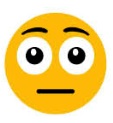 
Não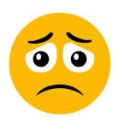 1. Sei escrever números de 0 a 99 para representar quantidades?2. Sei reconhecer quantas unidades há em uma dezena?3. Sei agrupar de 10 em 10 unidades? Marque X na carinha que retrata melhor o que você sente ao responder cada questão. 
Sim
Mais ou menos
Não1. Sei escrever números de 0 a 99 para representar quantidades?2. Sei reconhecer quantas unidades há em uma dezena?3. Sei agrupar de 10 em 10 unidades? Marque X na carinha que retrata melhor o que você sente ao responder cada questão. 
Sim
Mais ou menos
Não1. Sei escrever números de 0 a 99 para representar quantidades?2. Sei reconhecer quantas unidades há em uma dezena?3. Sei agrupar de 10 em 10 unidades? 